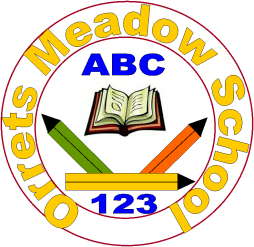 Year 4                                                                                English Progression Map SkillsReading: Word RecognitionRead further exception words noting the unusual correspondences between spelling and sound, and where these occur in the word.Apply their growing knowledge of root words, prefixes and suffixes, both to read aloud and to understand the meaning of new words they meet.Reading: ComprehensionListening to and discussing a wide range of fiction, poetry, plays, non-fiction and reference books or textbooksReading books that are structured in different ways and reading for a range of purposesUsing dictionaries to check the meaning of words that they have readIncreasing their familiarity with a wide range of books, including fairy tales, myths, legends, and retelling of some of these orallyDiscussing words and phrases that capture the reader’s interest and imaginationIdentifying themes and conventions in a wider range of booksRecognising some different forms of poetryPreparing poems and play scripts to read aloud and perform showing understanding through intonation, tone, volume and actionChecking that the text makes sense to them, discussing their understanding and exploring the meaning of the words in context.Drawing inferences such as inferring characters’ feelings thoughts and motives from their actions and justifying inferences with evidencePredicting what might happen from details stated and impliedAsk questions to improve their understanding of the textIdentifying main ideas drawn from more than one paragraphs and summarise theseIdentify how language, structure and presentation contribute to meaningRetrieve and record information from non- fictionParticipate in discussion about both books that are read to them and those that can be read by themselves, taking turns and listening to what others sayWriting: HandwritingUse the diagonal and horizontal strokes needed to join letters and understand which letters, when adjacent to one another, are best left unjoined.Increase the legibility, consistency and quality of handwriting e.g. by ensuring that down strokes of letters are parallel and equidistant: that lines of writing are spaces sufficiently so that the ascenders and descenders of letters do not touch.wWriting: Punctuation and GrammarSentence StructureNoun phases expanded by the addition of modifying adjectives, nouns and preposition phrases (e.g. the teacher expanded to: the strict maths teacher with curly hair).Fronted adverbials(e.g. Later that day. I heard bad news).Text StructureUse paragraphs to organise ideas around a theme.Appropriate choice of pronoun and noun within and across sentences to aid cohesion and avoid repetition.PunctuationUse of inverted commas and other punctuation to indicate direct speech.Apostrophes to mark plural possession.Use of commas after fronted adverbials.          Writing: CompositionDiscuss writing similar to that which they are planning to write in order to understand and learn from its structure, vocabulary and grammar.Discuss and record ideasCompose and rehearse sentences orally progressively building a varied and rich vocabulary and increasing range of sentence structures.Organise paragraphs around a themeIn narratives, create settings, characters and plotIn non-narrative material, use simple organisational devices such as headings and sub-headingsAssess the effectiveness of their own and others’ writing and suggest improvementsPropose changes to grammar and vocabulary to improve consistency, including the accurate use of pronouns in sentencesProof read for spelling and punctuate errorsRead aloud their writing, to a group or whole class, using appropriate intonation and controlling the tone and volume so that the meaning is clearWriting: SpellingSpell further homophonesSpell words that are often misspeltUse the first two or three letters of a words to check its spelling in a dictionaryUse further prefixes and suffixes and understand how to add themWrite from memory simple sentences, dictated by the teacher, that include taught words and punctuation taught so farPlace the possessive apostrophe accurately in words with regular plurals and in words with irregular plurals.